https://www.indoor.cz/poptavkaSklápěcí postel s jídelním stolem quido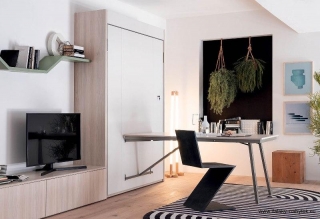 Video postele: https://youtu.be/flni6X9hFyoBytové studio Indoor – Postel s jídelním stolem QUIDO - YouTubeSklápěcí postel s jídelním stolem quido - Bing News